Modelo do Resumo Expandido para o Congresso Brasileiro de Física MédicaPrimeiro A. Autor1, Segundo B. Co-autor2, Último C. Co-autor31Instituição/Afiliação, Cidade, País2Divisão/Serviço/Departamento, Instituto/Hospital/Universidade, Cidade, PaísResumo: Este modelo apresenta as instruções para a submissão de resumos expandidos ao Congresso Brasileiro de Física Médica (CBFM). Os artigos devem ser submetidos eletronicamente pelo website da CBFM. Serão aceitos artigos em português, espanhol e inglês, com, no mínimo, 1 (uma) página, e no máximo, 2 (duas) páginas. O resumo/abstract deve conter, no mínimo 100 e no máximo, 150 palavras. Devem ser listados, abaixo do resumo, de 3 (três) até 6 (seis) unitermos ou palavras-chave, separados por ponto e vírgula. As referências devem ser numeradas e citadas em estilo sobrescrito, de acordo com a ordem de aparecimento no artigo, em estilo Vancouver.Palavras-chave: física médica; medicina nuclear; radioterapia; radiologia; proteção radiológica.Abstract: This model presents the instructions for submitting expanded abstract to the Brazilian Congress of Medical Physics (CBFM). The papers must be submitted electronically in CBFM website. Papers will be accepted in Portuguese, Spanish and English, with a minimum of 4 (four) pages and a maximum of 10 (ten) pages. The abstract should contain a minimum of 100 and a maximum of 150 words. Three (3) to six (6) keywords should be listed below the abstracts, separated by a semicolon. References should be numbered and quoted according to the order of appearance in the article. The references must de written in superscript, in the Vancouver style.Keywords: medical physics; nuclear medicine; radiation oncology; radiology; radiation protection. Introdução: O Congresso Brasileiro de Física Médica (CBFM) é um congresso anual, promovido pela Associação Brasileira de Física Médica (ABFM). A submissão na forma de resumo expandido destina-se a trabalhos em andamento, que possuem objetivos e materiais/métodos bem definidos, mas que podem ter apenas resultados preliminares ou tratarem de uma comunicação técnica. Os resumos expandidos devem ser submetidos na sua versão final, eletronicamente, pelo website da CBFM, em formato Adobe Acrobat (*.pdf). Nenhuma alteração neste arquivo será possível após a sua submissão, a não ser que seja solicitada pelos editores. O artigo deve ser estruturado em seções sem numeração: Introdução, que traz o contexto do trabalho, assim como seu objetivo; Métodos, nos quais se descrevem os materiais utilizados no trabalho e os métodos utilizados; Resultados, contendo dados numéricos ou categóricos, gráficos e tabelas, e Discussão e Conclusões, com a explicação dos resultados e conclusões. O objetivo deste artigo é apresentar os detalhes da estrutura e formatação de um resumo expandido a ser submetido para o CBFM.Métodos: O corpo do artigo deve ser escrito utilizando fonte Arial, tamanho 10. O espaçamento no corpo do texto deve ser no padrão simples e o alinhamento do texto deve ser justificado em ambos os lados. Não inserir linhas em branco entre parágrafos, a não ser antes e depois das ilustrações e tabelas. Para artigos redigidos em português ou espanhol, os termos citados no texto em inglês devem estar no formato itálico.O artigo deve ser redigido em formato de papel tipo A4 (21,0 x 29,7 cm), com margens e espaçamentos conforme o modelo. O layout de página deve obedecer à formatação de coluna única com largura e espaçamento, conforme o modelo.A numeração das expressões/equações matemáticas deve ser feita com algarismos arábicos entre parênteses, conforme a equação (1):A=B+C 								(1)Preferencialmente, a ferramenta Microsoft Equation da Microsoft Word pode ser empregada na edição das equações. As equações também podem ser salvas como figuras, mas devem ser inseridas mantendo a formatação em linha com o texto.Resultados: A ilustração deve ser identificada por: uma palavra designativa com a primeira letra maiúscula (Quadro, Fotografia, Gráfico, Organograma, Fluxograma, Esquema, Mapa, Figura, Desenho, etc.), um algarismo arábico seguido de hífen e o título da ilustração. Imediatamente após a ilustração, deve-se indicar a fonte consultada, mesmo que seja produção do próprio autor.Os quadros são considerados ilustrações com as laterais fechadas. Apresentam as informações de forma qualitativa/quantitativa e normalmente utilizando textos. As tabelas apresentam somente números e informações tratadas estatisticamente. As tabelas utilizam somente linhas horizontais para separar os títulos das colunas no cabeçalho e fechá-las na parte inferior.Todas as tabelas/ilustrações devem ser citadas no texto utilizando o tipo escrito por extenso dentro de parênteses (Figura 1) ou na própria frase, sem parênteses. Observar que os títulos devem estar posicionados acima da tabela/ilustração, em fonte Arial tamanho 8 pontos, seguido de hífen. A fonte da tabela/ilustração deve estar abaixo da tabela/ilustração em formato Arial tamanho 8, centralizado. As ilustrações devem ser centralizadas e numeradas consecutivamente com algarismos arábicos e apenas o título deve estar em negrito, como mostra a Figura 1. Figura 1 - Capa da Revista Brasileira de Física Médica.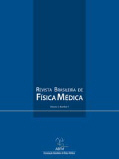 Fonte: O autor (2018).Nas tabelas, evitar o uso de linhas verticais para separar as colunas, como mostra a Tabela 1. Tabela 1 - Tamanho das fontes e estiloFonte: O autor (2018).Discussão e Conclusões: As referências devem ter como base o estilo denominado Vancouver, devem ser numeradas na ordem de citação, usando números sobrescritos sem  colchetes ou parênteses1. As abreviaturas utilizadas para os periódicos citados nas referências devem seguir o padrão do PubMed, sem pontuações. Para referências com mais de seis autores, citar até seis e usar a expressão “et al.”2. Para citar artigos de periódicos1,2, livros3, eventos4, relatórios técnicos5, veja os exemplos disponíveis em bibliotecas universitárias.Referências:Hendee WR, Mower HW. A time of opportunity in the education of medical physicists: Report of a multi-organizational summit on the education of medical physicists. Med Phys. 2006; 33(9):3327-32.Krummer SC, Giulkiani ER, Susin LO, Folleto JL, Lermen NR, Wu VY, et al. Evolução do padrão de aleitamento materno. Rev Saúde Pública. 2000;34(2):143-8.Naisman HA, Kerr GR. Fetal growth and development. New York: Mc Graw-Hill; 1970.Kimura J, Shibasaki H, editors. Recent advances in clinical neurophysiology. Proceedings of the 10th International Congress of EMG and Clinical Neurophysiology; 1995; Kyoto; Japan. Amsterdam: Elsevier; 1996.Instituto da Criança. Hospital das Clínicas. Faculdade de Medicina da Universidade de São Paulo. Relatório Anual de atividades, 1993. São Paulo:1994.ItemTamanhoEstiloTítulo14NegritoAutores12RegularAfiliação10ItálicoResumo e Abstract10RegularCabeçalhos das seções10NegritoCabeçalhos das subseções 10ItálicoCorpo do texto10RegularTítulo de Tabela/Ilustração8Regular Referências8Regular 